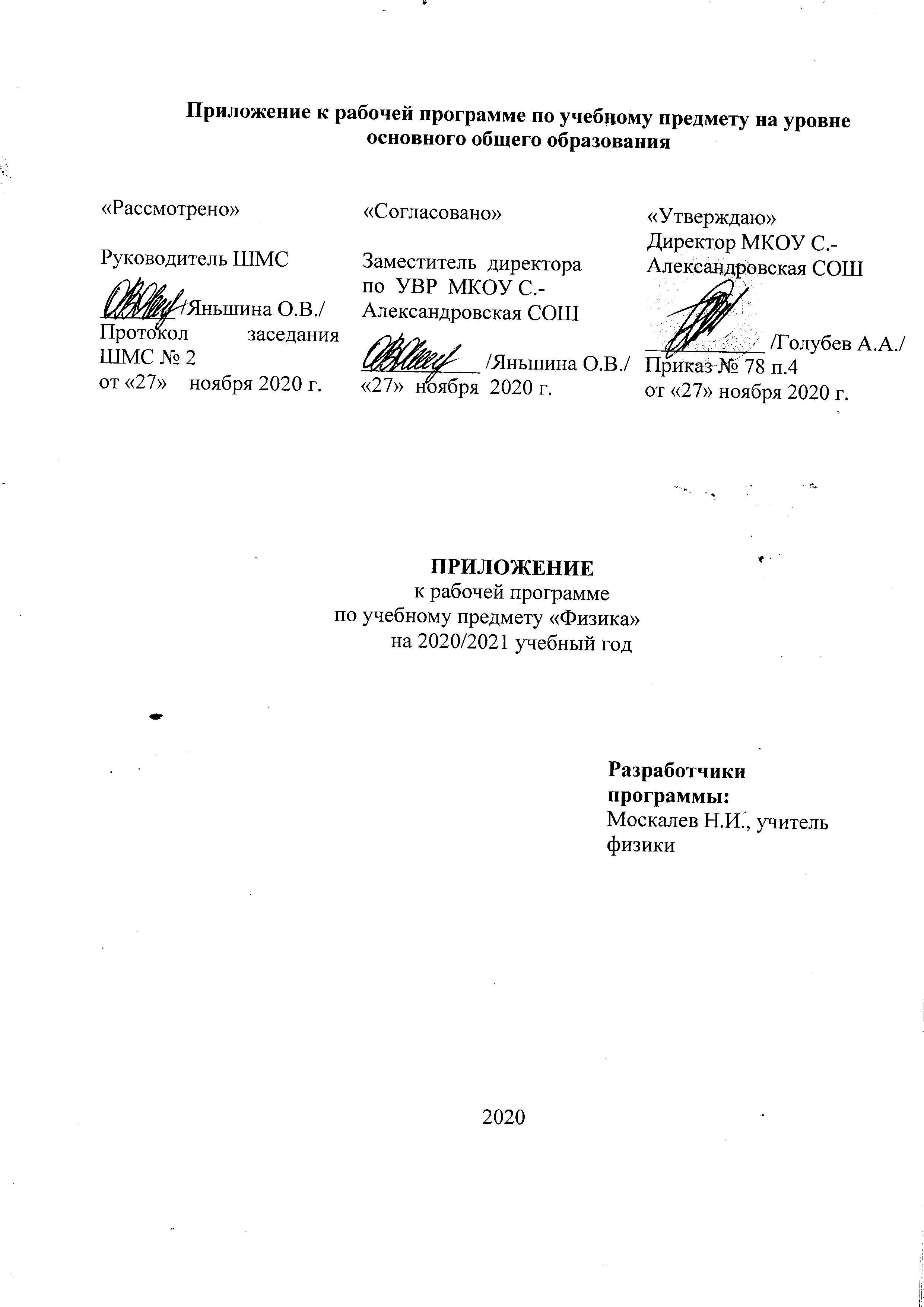 Изменения в рабочую программу по учебному предмету "Физика 8 класс", направленные на формирование и развитие несформированных умений, видов деятельности, характеризующих достижение планируемых результатов освоения основной образовательной программы основного общего образованияДаты проведения уроковСодержание учебного предмета (название раздела, темы) Количество часов, отводимое на освоение темыПланируемые результаты освоения темыДополнения к текущей теме урока направленные на формирование и развитие несформированных умений и видов деятельности, характеризующих достижение планируемых результатов освоения основной образовательной программы оооЗадания для оценки несформированных  умений и видов деятельности16/1118/1125/1130/112/127/129/1216/1221/1223/12Измерение массы тела на весах.Плотность вещества. Расчет массы и объема тела по его плотности.Модуль «Познай физику в задачах и экспериментах». Решение задач по теме «Плотность вещества»Сила. Явление тяготения. Сила тяжести.Силы упругости. Закон ГукаВес тела. ТестЕдиницы силы. Связь между силой тяжести и массой тела.Сложение двух сил, направленных по одной прямой. Равнодействующая силСила трения. Трение покоя. Трение в природе и техникеЛабораторная работа №7  «Измерение силы трения с помощью динамометра» 1111111111В рабочих учатся измерять массу тел на рычажных весах.  Анализ работы. Формулирование вывода.Установление смысловых связей. Знакомство с таблицей плотности. Перевод единиц измерения.Нахождения объема и массы тела по его плотности.Сила — причина изменения скорости движения, векторная физическая величина.Графическое изображение силы. Сила — меравзаимодействия тел. Сила тяжести. Наличиетяготения между всеми телами. Зависимостьсилы тяжести от массы тела. Возникновение силы упругости. Закон Гука. Вес тела.и плотности; силу тяжести по известной массетела; массу тела по заданной силе тяжести;зависимость изменения скорости тела от прило-женной силы;——доказывать относительность движения телаВыполняют лабораторную работу по инструкции. Учатся  работать с приборами. Анализируют полученный  результат и делают выводУмение применять на практике один из методов измерения массы тела. Переводить из одной единицы измерения в другую. Округлять измеренную физическую величину  с заданной точностью.Определение массы тела в результате его взаимодействия сдругими телами. Выяснение условий равновесияучебных весов. Плотность вещества. Изменениеплотности одного и того же вещества в зависимо-сти от его агрегатного состояния. Определениемассы тела по его объему и плотности, объематела по его массе и плотности.Изменение скорости тела при действии на негодругих тел.Природасилы упругости. Опытные подтверждения суще-ствования силы упругости. Решение задач на закон Гука.Использование тренировочных тестов http://semenomou.narod.ru/phiz_testy.htmдля отработки вычислительных навыков, решения задач.Выполнение заданий на учебных платформах ЯКласс. Использование заданий  из сборника ВПР для 7 классаИспользование тренировочных тестов http://semenomou.narod.ru/phiz_testy.htm для отработки решения качественных задач.  графически изображать скорость, силу и точку ее приложения; находить связь между взаимодействием тели скоростью их движения; устанавливать зависимость изменения скорости движения тела от его массы;рассчитывать силу тяжести и вес тела; Уметь изображать графически силу тяжести и вес действующих на тело.выделять особенности планет земной группы и планет-гигантов (различие и общие свойства);приводить примеры взаимодействия тел,приводящего к изменению их скорости;Выполнение заданий на учебных платформах ЯКласс. Использование заданий  из сборника ВПР для 7 класса